إن الدول الأعضاء في الاتحاد الدولي للاتصالات التي تتمتع إداراتها بعضوية الكومنولث الإقليمي في مجال الاتصالات (RCC) أعدت مشاريع مقترحات مشتركة فيما يتعلق بالبنود المدرجة في جدول أعمال المؤتمر العالمي للاتصالات الراديوية لعام (WRC-19) 2019، الواردة في الإضافات المقابلة لهذه الوثيقة.ويورد المرفق 1 هيكل الوثيقة.ويبين الجدول الوارد في المرفق 2 إدارات الكومنولث الإقليمي في مجال الاتصالات (RCC) التي تؤيد المقترحات الخاصة بكل بند من بنود جدول أعمال المؤتمر WRC-19.ونظراً لأن الدول الأعضاء في الاتحاد تتفق على كيفية معالجة بعض بنود جدول أعمال المؤتمر WRC-19 أو المسائل المرتبطة بها، فإن إدارات الكومنولث الإقليمي في مجال الاتصالات (RCC) تقترح أن يتناول المؤتمر هذه البنود من جدول الأعمال أو المسائل ذات الصلة في الجلسة العامة الأولى وإرسال الوثائق المقابلة إلى لجنة الصياغة للنظر فيها مجدداً، بهدف إدراجها في الوثائق الختامية.المرفق 1الجدولالإضافات للوثيقة 12المرفق 2الجدول
ملاحظة من جمهورية بيلاروس:*	مؤيدة، باستثناء ما يتعلق بنطاق الترددات الراديوية 5 250-5 150 MHz.**	مؤيدة، باستثناء نسبة مئوية دنيا من السواتل الموضوعة في المدار عند الانتهاء من المرحلة الثالثة من نشر أنظمة متعددة السواتل.***	غير مؤيدة لتعديل الحاشية 441B.5. الشروط المقترحة من جانب إدارات الكومنولث الإقليمي في مجال الاتصالات فيما يتعلق بحماية الخدمات الأولية مقبولة لجمهورية بيلاروس.****	مؤيدة، باستثناء حذف البند 5.2 من جدول الأعمال الأولي للمؤتمر (WRC-23).___________المؤتمر العالمي للاتصالات الراديوية (WRC-19)
شرم الشيخ، مصر، 28 أكتوبر - 22 نوفمبر 2019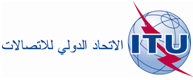 الجلسة العامةالمراجعة 1
للوثيقة 12-A22 أكتوبر 2019الأصل: بالروسيةمقترحات مشتركة مقدمة من الكومنولث الإقليمي في مجال الاتصالاتمقترحات مشتركة مقدمة من الكومنولث الإقليمي في مجال الاتصالاتمقترحات بشأن أعمال المؤتمرمقترحات بشأن أعمال المؤتمرالإضافةالبند في جدول أعمال المؤتمر العالمي للاتصالات الراديوية لعام 2019A11.1A22.1A33.1A44.1A55.1A66.1A77.1A8A1(А) 8.1A8A2(B) 8.1A9-A11.9.1A9-A22.9.1A1010.1A1111.1A1212.1A1313.1A1414.1A1515.1A1616.1A172A184A19A17(А)A19А27(В)A19A37(С)A19А47(D)A19A57(E)A19A67(F)A19А77(G)A19А87(H)A19A97(I)A19A107(J)A19А117(K)A208A21A11.1.9A21А22.1.9A21A33.1.9A21А44.1.9A21А55.1.9A21А66.1.9A21А77.1.9A21А88.1.9A21А99.1.9A21A101.9 (الرقم 441B.5)A222.9A2410بند جدول الأعمال 
أو المسألة ذات الصلةRCC CP
RCC/12ARMAZEBLRKAZKGZRUSTJKTKMUZB1.1A1√√-√-√√√*2.1A2√√√√√√√√3.1A3√-√√-√√√4.1A4√√√√√√√√5.1A5√√√√√√√√6.1A6√√√√-√√√7.1A7√√√√-√√√(А) 8.1A8A1√-√√-√√√(B) 8.1A8A2√√√√-√√√1.9.1A9A1√√√√√√√√2.9.1A9A2√√√√-√√√10.1A10√√√√-√√√11.1A11√√√√√√√√12.1A12√√√√√√√√13.1A13√--√-√√√14.1A14√√√√-√√√15.1A15√√√√√√√√16.1A16√-*√√√√√2A17√√√√-√√√4A18√-√√-√√√7(А)A19A1√-**√-√√√7(В)A19А2√√√√-√√√7(С)A19A3√√√√-√√√7(D)A19А4√√√√-√√√7(E)A19A5√√√√-√√√7(F)A19A6√-√√-√√√7(G)A19А7√-√√-√√√7(H)A19А8√√√√-√√√7(I)A19A9√√√√-√√√7(J)A19A10√√√√-√√√7(K)A19А11√√√√-√√√8A20√-√√-√√√1.1.9A21A1√√√√√√√√2.1.9A21А2√√√√√√√√3.1.9A21A3√√√√√√√4.1.9A21А4√√√√√√√√5.1.9A21А5√√√√-√√√6.1.9A21А6√√√√√√√√7.1.9A21А7√√√√√√√√8.1.9A21А8√√√√√√√√9.1.9A21А9√√√√√√√√1.9 (الرقم 441B.5 من لوائح الراديو)A21A10√-***√√√√√2.9A22√-√√-√√√10A24√-****√√√√√